Prime NumbersLet’s find all of the prime numbers less than 100.  Cross off the number 1.  The number 1 is called a unit.  It is neither prime nor composite and is a factor of all counting numbers.Circle the number 2, and then cross off all other multiples of 2.Circle the number 3, and then cross off all other multiples of 3.Circle the number 5, and then cross off all other multiples of 5.Circle the number 7, and then cross off all other multiples of 7.Circle all of the remaining numbers—these are all of the prime numbers < 100!FactorsFind all possible factors for the numbers given below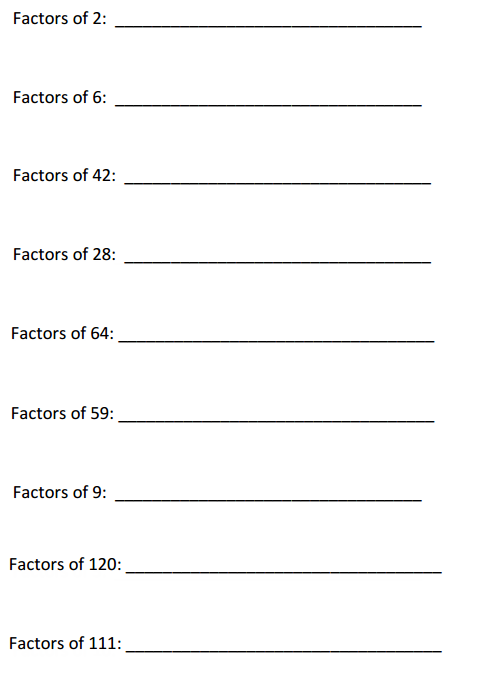 Greatest Common FactorFind the greatest common factor of the provided 2 numbers  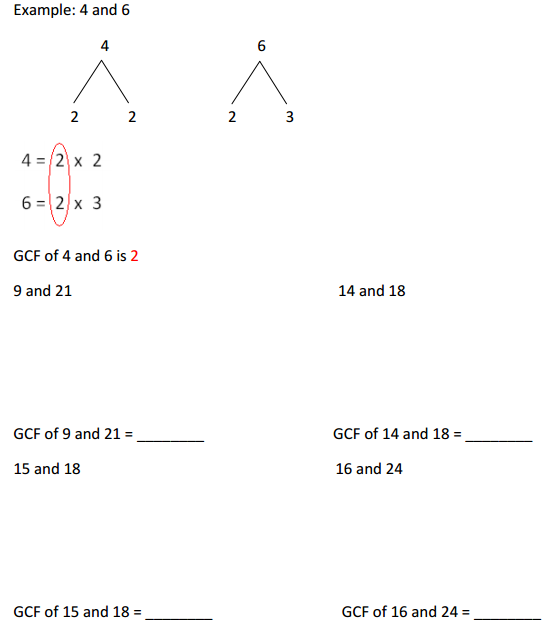 List the common factors of numbers and find the greatest number among them.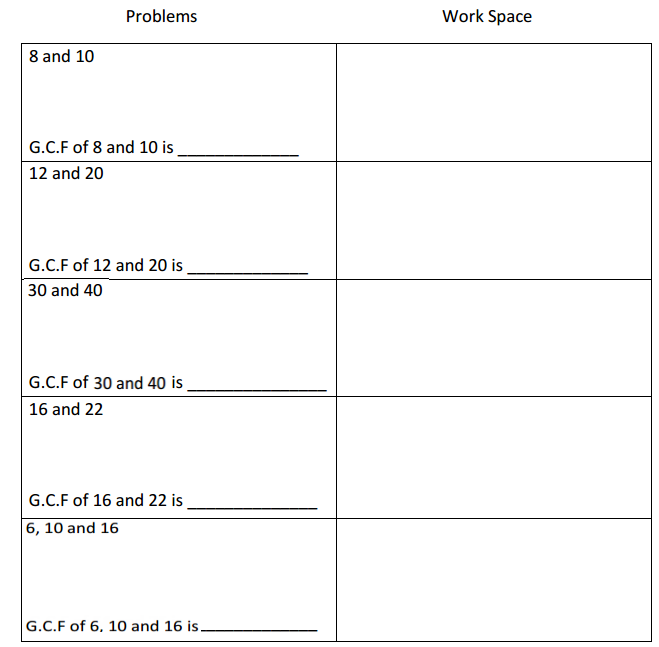 Least Common MultipleIdentify the first three common multiples for the provided numbers. Determine the LCM.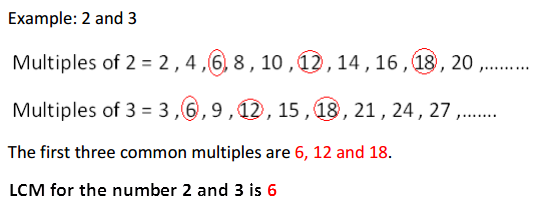 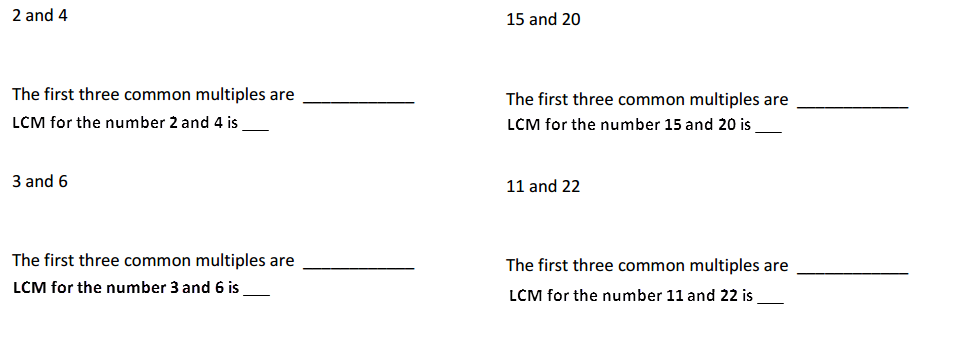 Find the prime factors of the provided numbers and determine the LCM.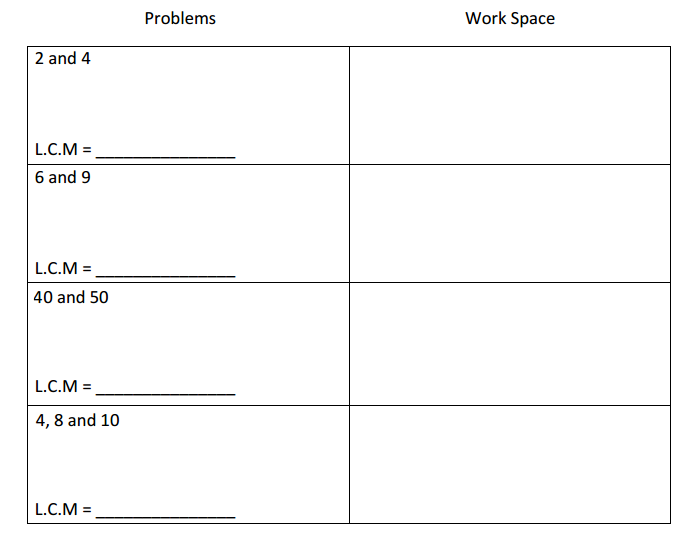 IntegerRepresent the statements as positive and negative integers.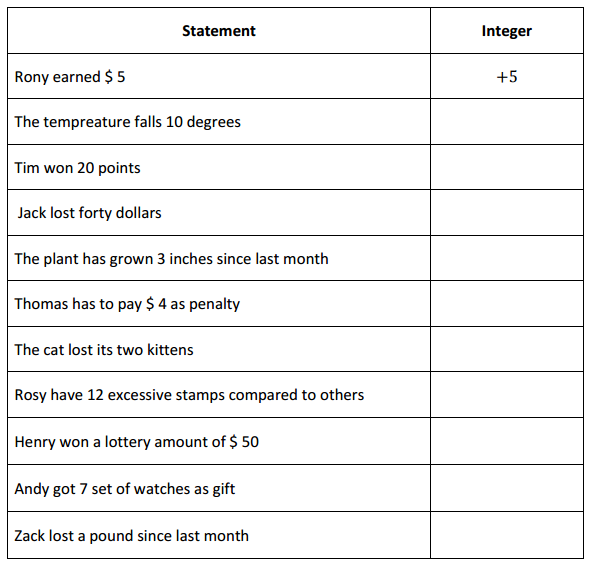 Use > or < or = sign to compare the integers: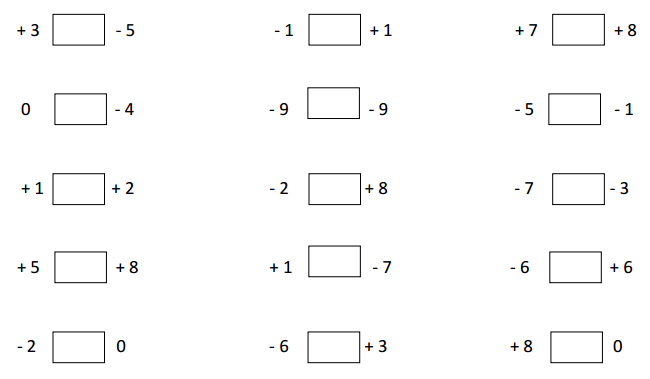 Circle the smallest number in each set: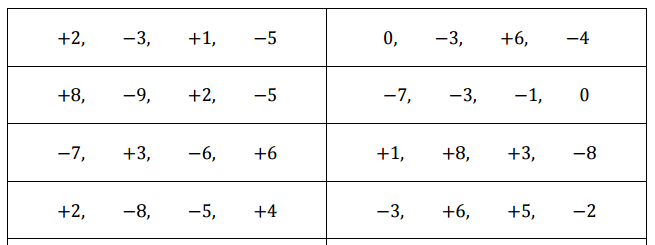 Arrange and write the numbers in increasing order: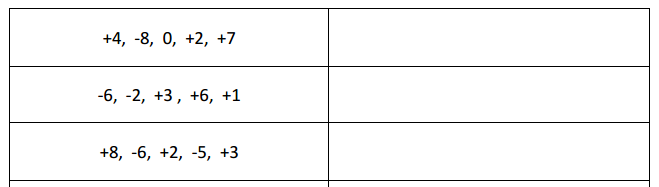 Arrange and write the numbers in decreasing order: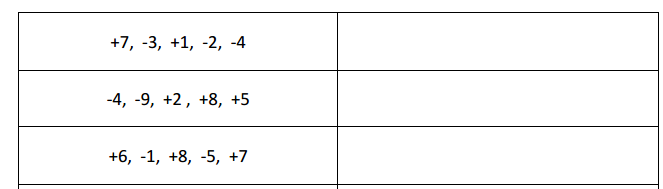 Add/Subtract the integers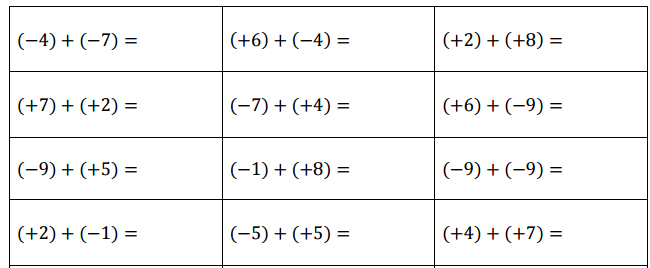 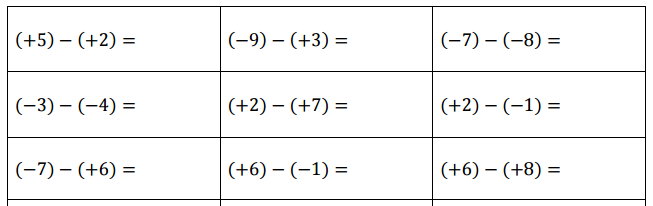 123456789101112131415161718192021222324252627282930313233343536373839404142434445464748495051525354555657585960616263646566676869707172737475767778798081828384858687888990919293949596979899100